Attendance and Punctuality at Alfred Sutton Primary SchoolAttendance InformationEvery school day countsGood attendance means being in school at least 95% of the time (180 days or more)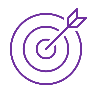 	Our school attendance target is 97% and above because we always strive to be better than goodThere are 365 days in a calendar year. 175 days are non-school days, which can be used for family time, visits, holidays and shopping. These absences have an accumulative negative impact on a child’s education and their future prospects.  If a child has a 94% attendance every year, by the time they leave primary school they have lost out on well over a third of a year of learning compared to many of their peers. Punctuality and LatenessWhen pupils arrive late for school, they are often embarrassed at having to enter an already full and focused classroom.  They are also denied the opportunity to be sociable with their friends before school which can be a barrier to the security they feel in their friendship groups and can also lead to them remaining unfocused at the start of the day as they may have things they really want to share with their friends.Our school operates a soft-start approach to the school day meaning that children are expected to be at school for when the classes enter the building at 8.40am however we do not record children as being late until 8.55am.  We feel that this leeway is very fair and accommodates most issues that may cause a delay to anyone starting their journey if they plan to arrive by 8.40am. A pupil who arrives late:before the register has closed at 09:05 will be marked as late using the L code.after the register has closed at 09:05 will be marked as absent using a U code, which is an unauthorised absence.The admin team record all late arrivals and time of arrival. Attendance Support ProcessAbsencesChild is absent and parents / carers contact the schoolReason recorded on SIMs.If attendance is already below 90%, the absence will be followed up by either the Attendance Officer, Family Support Worker or SENCO depending on who that pupil is being monitored by.The Assistant Headteacher for Attendance is informed and next steps planned.Child is absent and parents / carers do not contact the schoolAbsence report run from SIMS at 09:05 for the whole school.Attendance sweep of each class carried out to check the absence list is correct and no mistakes have been made. Attendance Officer makes phones calls home to parents / carers of absent pupils and record of conversation made on CPOMS. Phone calls should be challenging but in-line with our communication policy and school values; if attendance is below 90%, medical evidence should be requested.  If no contact made, school text is sent. If the reason provided for the absence is not a reason approved by school inform parents / carers that absence will be recorded as unauthorised.  Information collated from the first day response is added to SIMS by the Attendance Admin Assistant. In some cases, where no contact has been made a home visit is to be carried out and child to be collected.Child is absent for 3 days or moreOn Day 4, text is sent to parents to check in Reason is recordedIf no response to text, family worker will ring in the afternoon to check inIf no response, repeat on Day 5.If no response, home visit may be carried out.Attendance Support ProcessMonitoringStage 1 Attendance falls noticeably below the school target. Contact made by the attendance team to establish reasons for absences and to highlight the importance of attendance, in line with the communication policy.Attendance Information Letter sent along with the child’s current attendance percentage plus registration certificate. Attendance monitored for 4-6 weeks. Attendance improves – praise letter sent and continue to monitor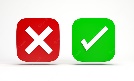  Attendance declines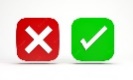 Stage 2Parents/carers invited into school to meet with Attendance Team and 6-week attendance plan in place put in placeAttendance Letter 2 sent stating the child’s attendance percentage plus registration certificate by way of written record of the stage reached in the process. Attendance improves – praise letter sent, attendance plan stopped but attendance monitored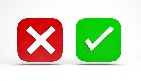  Attendance doesn’t improve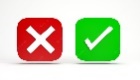 Stage 3Parents/carers invited into school to meet with Attendance Team for follow-up meeting and discussion of initial attendance plan.Second 6-week attendance plan in place put in place Attendance improves – praise letter sent, attendance plan stopped but attendance monitored Attendance doesn’t improveStage 4Information/warning letter sent from Educational Welfare Service at Brighter Futures (start of legal process) Attendance improves – praise letter sent, attendance plan stopped but attendance monitored closely Attendance does not improve within 4 weeksStage 5Attendance panel meeting 1 with parents / carers, school attendance lead and Senior Education Welfare Officer from Brighter Futures for Children  Attendance improves – praise letter sent, attendance plan stopped but attendance monitored closely Attendance does not improve within 4 weeksStage 6Attendance panel meeting 2 with parents / carers, school attendance lead and Senior Education Welfare Officer from Brighter Futures for Children  Attendance improves – praise letter sent, attendance plan stopped but attendance monitored closely Attendance does not improve within 4 weeksStage 7Legal Action taken in the form of a Fixed Penalty NoticeAttendance and Punctuality Incentives and Rewards190 School Days in TotalNo. of lessons missedNo. of days absentNo. of weeks absent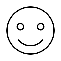 Well done!You have the best chance of success100% attendance190 days000Well done!You have the best chance of success95% attendance180 days50 lessons10 days2 weeks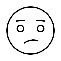  Oh dear!You have less chance of success than those with good attendance94% attendance179 days55 lessons11 daysOver 2 weeks Oh dear!You have less chance of success than those with good attendance90% attendance171 days95 lessons19 days Nearly 4 weeks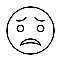 We’re worriedYour absences could have a serious impact on your future opportunities89% attendance169 days105 lessons21 daysOver 4 weeksWe’re worriedYour absences could have a serious impact on your future opportunities85% attendance161 days145 lessons29 daysNearly 6 weeks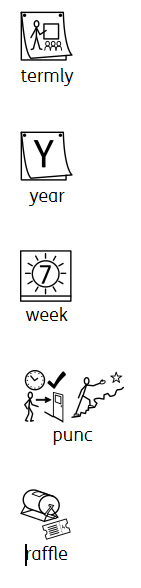 Yearly 100% Attendance AwardGold 100% badge CertificateSpecial prize / event Termly 100% Attendance Award100% badgeCertificateWeekly Attendance AwardCertificate and trophy for class with highest weekly attendanceTermly Prize DrawChildren whose attendance is 95% and above entered into a termly prize drawTermly Prize DrawChildren who improve their attendance from below 90% entered into a termly prize drawPunctuality ChallengeChildren whose punctuality is a concern are given a punctuality challenge are rewarded if they achieve their challenge